Утверждаю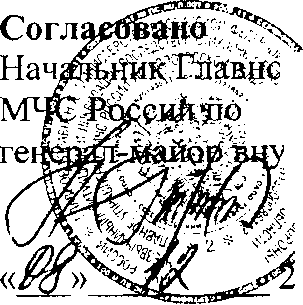 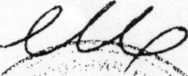 Директор БОУ ВО «Вологодский детский дом № 1»Н.И. Шамахова« 4г.Программа дополнительных занятий с воспитанниками БОУ ВО «Вологодский детский дом № 1» на 2014-2015 учебный год* Уточнить и утвердить дату проведения мероприятия можно у директора детского дома № 1 Шамаховой Натальи Николаевны по тел. 53-43-00.Заместитель начальника Главного управления (по ЗМ и ПЧЦ) -начальник управления гражданской защит! полковник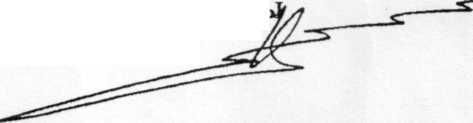 А.Н. ЯценкоИсп. Смирнова Е.С.Т^п  <J7_1 1ЛД№п/пМероприятиеДатаОтветственный1.Проведения занятия на тему: «Правила безопасного поведения на льду»17 декабря 2014г. 17.30ВрИО начальника отдела БВЛО К.Д. Гринько2.Организация и проведение экскурсии в ЦУКС Вологодской области (Мальцева, 41)ФевральНачальник ЦУКС п/п-к в/с Шишов С.Н.3.Проведение занятия на тему: «Защита в ЧС»Март (дата по дополнительному согласованию*)ЗНГУ-НУГЗ п-к Яценко А.Н.4.Организация и проведение занятия на тему: «Профессия - пожарный» на базе музея противопожарной пропаганды Вологодской области (Зосимовская, 63а)Время весенних каникул (23.03.2015 -01.04.2015), по дополнительному согласованию*Начальник УКВР п/п-к в/с Смирнов Ю.А.5.Проведение занятия на тему: «Огонь - друг или враг!»Апрель (дата по дополнительному согласованию*)ВрИО заместителя начальника ГУ -начальника УНДм-р в/с Нечаев С.А.6.Организация и проведение экскурсии на базе «Центра ГИМС» (Карла Маркса, 127)Май (дата по дополнительному согласованию*)В.Р. Беккер